VORLAGE FÜR FUNKTIONALE SPEZIFIKATIONEN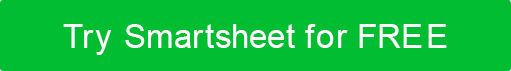 FUNKTIONALE SPEZIFIKATIONENVERFASSER00/00/0000Version 0.0.0Dokument mit funktionalen SpezifikationenAutorisierungsmemorandumIch habe das Functional Specifications Document für die < PROJECT NAME > sorgfältig geprüft.MANAGEMENT-ZERTIFIZIERUNG - Bitte überprüfen Sie die entsprechende Erklärung.______ Das Dokument wird akzeptiert. ______ Das Dokument wird bis zur Feststellung der Änderungen akzeptiert.______ Das Dokument wird nicht akzeptiert.Wir akzeptieren die Änderungen als notwendige Verbesserungen voll und ganz und genehmigen die Einleitung der Arbeiten, um fortzufahren.  Basierend auf unserer Autorität und unserem Urteilsvermögen ist der weitere Betrieb dieses Systems autorisiert.____________________________________________________NAMEDATUM		Projektleiter____________________________________________________NAME 		DATUMRegisseurFügen Sie bei Bedarf weitere Namen und Rollen hinzu. 	1EINFÜHRUNG3	1.1Zweck3		1.2Referenzdokumente3		1.3 	Abkürzungen und Akronyme3	1.4Dokumentationskonventionen3			2ALLGEMEINE 	BESCHREIBUNG32.1Produktkontext3		2.2Benutzerklassen	 und -	merkmale32.3Überblick 	über funktionale Anforderungen3	2.4Überblick 	über die Datenanforderungen3	2.5Betriebsumgebung3		2.6Allgemeine 	Einschränkungen, Annahmen, Abhängigkeiten, Richtlinien3	2.7 Design	- und Implementierungseinschränkungen3	2.8Benutzerdokumentation3			3ANFORDERUNGEN3	3.1 	Anforderungen an die Externe Schnittstelle3	3.1.1Benutzerschnittstellen3		3.1.2Hardware-Schnittstellen3		3.1.3Software-Schnittstellen3			3.1.4Kommunikationsschnittstellen3	 3.2Funktionale	 Anforderungen3	3.2.1Vorlage 	für funktionale Anforderungen3	3.3Leistungsanforderungen3		3.4Sicherheit3		3.5Benutzerfreundlichkeit3		3.6Sonstige 	Anforderungen3	Anlage A. 	Analysemodelle3	Anlage B. 	Liste der Probleme3	EINLEITUNGVerschaffen Sie sich einen Überblick über das gesamte Dokument mit den funktionalen Spezifikationen, einschließlich Zweck, Umfang, Definitionen, Akronymen, Abkürzungen, Referenzen usw. ZweckReferenzdokumenteAbkürzungen und AkronymeKonventionen für DokumenteALLGEMEINE BESCHREIBUNGProduktkontextBenutzerklassen und -merkmaleÜberblick über die funktionalen AnforderungenÜbersicht über die DatenanforderungenBetriebsumgebungAllgemeine Einschränkungen, Annahmen, Abhängigkeiten, RichtlinienDesign- und ImplementierungseinschränkungenBenutzerdokumentationANFORDERUNGENAnforderungen an externe SchnittstellenBenutzeroberflächenHardware-SchnittstellenSoftware-SchnittstellenKommunikationsschnittstellenFunktionale AnforderungenVorlage für funktionale AnforderungenZweck / BeschreibungEingängeVerarbeitungAusgaben LeistungsanforderungenSicherheitBrauchbarkeitSonstige VoraussetzungenAnalysemodelleListen Sie alle angehängten / referenzierten Dokumentationen wie Datenflussdiagramme, Klassendiagramme, Zustandsübergangsdiagramme, Entitätsbeziehungsdiagramme usw. auf. Liste der ProblemeBeschreiben Sie alle ungelösten Probleme.VERSIONSGESCHICHTEVERSIONSGESCHICHTEVERSIONSGESCHICHTEVERSIONSGESCHICHTEVERSIONSGESCHICHTEVERSIONGENEHMIGT VONREVISIONSDATUMBESCHREIBUNG DER ÄNDERUNGVERFASSERANALYSEMODELLEANALYSEMODELLEANALYSEMODELLENAME DES DOKUMENTSBESCHREIBUNGORTLISTE DER PROBLEMELISTE DER PROBLEMELISTE DER PROBLEMEPROBLEM-IDPROBLEMBESCHREIBUNGSTATUSVERZICHTSERKLÄRUNGAlle Artikel, Vorlagen oder Informationen, die von Smartsheet auf der Website bereitgestellt werden, dienen nur als Referenz. Obwohl wir uns bemühen, die Informationen auf dem neuesten Stand und korrekt zu halten, geben wir keine Zusicherungen oder Gewährleistungen jeglicher Art, weder ausdrücklich noch stillschweigend, über die Vollständigkeit, Genauigkeit, Zuverlässigkeit, Eignung oder Verfügbarkeit in Bezug auf die Website oder die auf der Website enthaltenen Informationen, Artikel, Vorlagen oder zugehörigen Grafiken. Jegliches Vertrauen, das Sie auf solche Informationen setzen, erfolgt daher ausschließlich auf Ihr eigenes Risiko.